杭州市第十六届中小学生“品味书香、诵读经典”读书征文活动方案为贯彻落实省、市育人工作座谈会精神以及加强中小学德育工作有关意见，根据《杭州市中小学“美好成长”计划实施方案（2018—2020）》，杭州市教育局将联合杭州市新华书店有限公司等单位继续组织开展杭州市“品味书香、诵读经典”中小学生读书征文活动，倡导学生在特殊时期书香战“疫”、阅读不止，通过“学经典、诵经典、爱经典”，进一步继承和发扬中华优秀文化传统，弘扬以爱国主义为核心的民族精神，促使学生陶治情操、端正品行、开阔视野、提升境界。具体安排如下：一、活动主题   “品味书香  诵读经典”    二、组织单位    主办：杭州市教育局    承办：各区、县（市）教育局（教卫局、社发局）、杭州市新华书店有限公司    三、参加对象    杭州市中小学在校学生（以2020年9月所在学校班级为准，其中小学限四至六年级学生参加）。    四、相关要求    1．征文范围    征文活动组委会在征求专家、教师的意见后，确定100种图书的推荐书目（见附件5）。参赛学生选择一本推荐图书阅读并撰写读后感，超出推荐书目范围的征文不参加杭州市级评比。    2．征文要求    征文题目可自拟，体裁不限。文章字数要求小学生不少于500字，初中生不少于700字，高中生不少于1000字。    3．征文活动组织和征文报送    各区、县（市）教育局（教卫局、社发局）组织发动所辖中小学校开展征文活动，要求校校参与。各中小学校自行组织开展读书征文活动的首轮评比，并选送优秀读后感（附优秀征文推荐表）至所属教育局（教卫局、社发局）参加复评。各区、县（市）分小学组、初中组、高中组进行评比表彰，评比结束后，按核定推荐名额（见附件1）选送优秀读后感，参加市教育局组织的市级评比。    市教育局直属学校对学生的征文进行初评，选送优秀读后感（名额分配表见附件2），参加市教育局组织的市级评比。    各区、县（市）教育局（教卫局、社发局）和市教育局直属学校汇总本地（本校）优秀征文推荐作品，连同推荐汇总表（附件3）和区、县（市）优秀组织奖申报表［附件4，仅限区、县（市）教育部门填报］，于10月15日前以电子版形式发送到杭州市新华书店有限公司（电子邮箱：xhsd87924800@163.com）。    五、奖项设置    市教育局对各地各校推荐选送的学生征文分小学、初中和高中三个组别进行评选，按征文质量分别评出一、二、三等奖若干个。    根据各地组织发动学生参与读书活动情况（包括所属学校参与面和学生征文数量、获奖情况等）评出组织奖若干名。    六、活动联系人    市教育局联系人及电话：叶春，87062221。    杭州市新华书店联系人及电话：赵仲睿，87924810。附件1杭州市第十六届中小学生“品味书香、诵读经典”读书征文活动推荐名额分配表（区县）附件2杭州市第十六届中小学生“品味书香、诵读经典”读书征文活动推荐名额分配表（直属学校）附件3杭州市第十六届中小学生“品味书香、诵读经典”读书征文活动优秀征文推荐汇总表注：此表中“学校”一栏须完整无误填写学校规范全称，切勿填写简称，如有校区之别同时注明，如：杭州市学军小学（求智校区）。务必填写上指导教师及电话，如遇问题可及时联系沟通。请将本表随征文同时上报送至所属各区、县（市）教育局（教卫局、社发局），市直属学校则发送至杭州市新华书店有限公司电子邮箱：xhsd87924800@163.com 。附件4杭州市第十六届中小学生“品味书香、诵读经典”读书征文活动区、县（市）教育部门优秀组织奖申报表注： 学校参与情况由区、县（市）教育局（社发局）汇总填写附件5杭州市第十六届中小学生“品味书香、诵读经典”读书征文活动推荐目录一、小学组（40种）二、初中组（30种）三、高中组（30种）杭州市第十二届中小学生动漫绘画创意大赛活动方案    一、活动主题    “美丽杭州 小康生活”    二、活动形式    以动漫绘画形式畅想美丽杭州的小康生活。三、活动时间2020年6月—10月四、参与对象    全市中小学生（分设小学组、初中组和高中组）    五、主办单位    杭州市教育局、中国国际动漫节执委会办公室、杭州日报报业集团    六、活动安排    1．征集阶段（6月—9月8日）    参赛学生根据活动主题自行创作完成作品，以学校为单位统一上交。绘画作品作者限学生，每校限推荐10件优秀作品。    2．评审阶段    根据比赛要求，分两次进行评审。    （1）9月14日—9月18日，活动主办方邀请专业评委进行评审，分别评出小学组、初中组、高中组一、二、三等奖若干名。    （2）9月中下旬，活动主办方组织各组别一等奖获得者参加现场晋级赛，竞争十强名额，并通过专家评审评出十强选手。    3．决赛颁奖阶段（9月底10月初，具体时间及安排另行通知）    组织十强选手参加总决赛暨动漫名家拜师大会。大会结束后，不定期组织师徒见面会，并持续跟踪学生拜师以后的学习进展。    4．展示阶段（9月底或10月初）    活动主办方将筛选部分优秀作品在第十六届中国国际动漫节展馆等公共场所进行展示互动。    七、相关要求    1．参赛作品必须原创（严禁抄袭），内容健康、积极向上。    2．绘画大赛作品规格为54 cm×39 cm（图画纸4开），限单幅或四格漫画（在一张画纸上完成），卡通、水粉、国画、数码制作均可。    3．报名方式：今年大赛全面采用无纸化报名方式，学生通过“杭+新闻”客户端进行线上报名；所有评选均在线上完成。    4．电子稿件报送方式：（1）下载“杭+新闻”客户端（下载二维码见附件1），在首页找到“我是动漫王”中小学生绘画创意大赛报名页面或者在首页搜索“动漫王报名”，进入报名页面，点击“我要报名”，按照要求填写表格，上传电子作品。电子作品须以JPG格式上交，文件不小于3M，上限不超过10M。请在留言区备注作品名（需按照统一格式命名）：学校全称（空格）作者姓名（空格）作品标题（例：杭州长江实验小学 张丽 美丽杭州）。（2）学校需统一上交《杭州市第十二届“我是动漫王”中小学生动漫绘画创意大赛——XX学校作品统计表（范本）》（下载二维码见附件2），按照表格要求填写内容，发送至大赛官方邮箱：wsdmw2018@163.com。（3）由于数码绘制的电子作品文件较大，数码绘制的参赛作品可直接发送至大赛官方邮箱wsdmw2018@163.com，无须从客户端提交。（4）每幅作品在“杭+新闻”客户端只能上传一次，不得重复提交。如填写信息有误，可联系杭州日报大众热线85109999备注更改。    八、活动联系人    涉及参赛作品报送等事项，请联系杭州日报24小时大众热线：85109999；其余事项可联系市教育局叶春，电话：87062221。附件1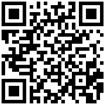       （“杭+新闻”客户端下载二维码）附件2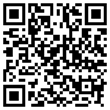 《杭州市第十二届“我是动漫王”中小学生动漫绘画创意大赛——XX学校作品统计表（范本）》下载二维码杭州市第十三届中小学生陶艺大赛活动方案    根据《杭州市中小学“美好成长”计划实施方案（2018—2020）》，为深入推进社会主义核心价值观建设，充分展示我市中小学生热爱祖国、与祖国共荣辱和报效祖国的热情，杭州市教育局、杭州西湖风景名胜区管理委员会决定联合举办“让文物活起来”为主题的杭州市第十三届中小学生陶艺大赛。具体方案如下：     一、活动主题    “让文物活起来”    二、组织单位    主办：杭州市教育局、杭州西湖风景名胜区管理委员会、杭州市园林文物局    承办：杭州南宋官窑博物馆    三、参加对象    杭州市在校在籍中小学生，其中软陶类参赛作品仅限小学生报名。    四、活动流程    1．启动阶段（6月初）：本届大赛线上启动。    2．创作阶段（6月至9月）：以学校为单位，围绕本届大赛主题组织学生进行作品创作。组委会将聘请专家对各校推荐选送的参赛陶艺作品进行现场评选，评出入围复赛名单。    3．比赛（初评、复赛）展览阶段（10月至12月）具体时间安排如下：    （1）电子表格提交：参赛学校将《杭州市第十三届中小学生陶艺大赛报名推荐表》和《作品说明》电子版发至承办方邮箱（234266071@qq.com）进行报名，提交时间为2020年9月1日至10月5日。    （2）递交作品：作品原件于2020年10月11日至10月12日（上午9:00 至下午4:00）送至杭州南宋官窑博物馆作品递交处。    （3）初评时间：2020年10 月19日至10月20日。    （4）复赛时间：2020年10月26日至10月27日。    （5）颁奖典礼：2020年11月29日。    （6）优秀作品展览：2020年11月29日至12月31日。    五、疫情防控事项    大赛活动期间，严格执行疫情防控有关规定，具体如下：
    1．做好复赛现场的工具材料、洗手间等区域清洁通风与消毒工作。 
    2．设立多个家长或教师等候区，落实家长学生身份核实，扫码或“亮码+测温”，绿码放行，按照防控要求做好相关工作。
    3．复赛学生实施错时、分时段进场，人员间隔1米以上（或工作台上设置隔板）。 
    4．设置临时应急隔离区。    六、比赛有关要求    1．作品创作要求：主题鲜明，健康向上；陶塑、器皿的材质限定为陶泥或瓷泥，软陶赛区为软陶材料；参赛作品必须经过烧制（未烧制陶瓷作品、软陶作品，以及用丙烯颜料上色的作品不得参赛）。    2．作品尺寸要求（包括组合的底座，一组作品按搭配后的整体尺寸计算，超过规定尺寸的作品不予参评）。    ⑴陶塑参赛作品最大规格不得超过下列尺寸：长×宽×高（60CM×40CM×60CM）；     ⑵器皿参赛作品最大规格不得超过下列尺寸：长×宽×高（40CM×40CM×40CM）；     ⑶软陶参赛作品最大规格不得超过下列尺寸：长×宽×高（20CM×20CM×20CM）。    3．递交作品数量要求：各参赛学校要以学校为单位，集中报送参评作品，每校限送陶塑和器皿参赛作品共3 件（组），限送软陶参赛作品2 件（组）。    4．请各校仔细核对推荐表所有信息，一旦上交不得更改，主办方核实参赛信息后，通知参赛学校选送作品原件。递交作品原件时随附学校盖章纸质材料（《推荐表》和《作品说明》，见附件）。逾期未交，视作放弃参赛资格。学校选送参赛作品时，请勿携带与作品无关的展台或者底座，如垫布、画板、垫高盒子、纸板箱等。    5．每件（组）参赛作品署名作者不得超过2人。一个参赛选手只能参与一件（组）作品的创作，不得重复参与另外参赛作品的创作，否则将取消该组作品的参赛评奖资格。如参赛作品由两人合作完成，进入复赛时两名作者必须同时参加。如参赛作品作者不参加现场复赛，将取消该组作品的参赛评奖资格。    6．参加现场复赛的学生须提供有效证件（学生证或市民卡、健康码）。参赛获一、二等奖的作品归承办单位杭州南宋官窑博物馆所有，作品用于公益性展览及宣传。    7．参赛过程中如有舞弊、顶替现象，一经发现，取消该件（组）作品的参评资格，涉事学生三年之内不得参赛。    8．每一件（组）作品指导老师限一人。如选送作品的指导老师非本校老师，须在参赛推荐表上备注。获奖证书信息依据报名学校公章为准。    9．参赛作品以学校为单位选送，参赛学生必须是本校在籍学生。组委会将按小学组、中学组（初中和高中）两个组别，分陶塑类、器皿类、软陶类（软陶类参加对象限小学生）进行评奖，各设一、二、三等奖以及单项奖（最佳创意奖、最佳工艺奖、最佳组合奖）若干名。同时评出优秀组织奖、优秀指导教师奖若干名。    10．未尽事宜可与杭州市教育局或杭州南宋官窑博物馆联系。    杭州市教育局德体处联系人：叶春；电话：87062221。    杭州南宋官窑博物馆（上城区南复路60号）联系人：邵链鹏；电话：86087907。附件注：1.参赛学校需填写全称，要与加盖的公章相符。   2.同一所学校，有多种参赛类别的，依次按（软陶、陶塑、器皿）填报。  3.联系电话请填写指导老师的手机号。    4.咨询电话：86087907；赛事信息请加ＱＱ群：792467369。    5.报名表请于2020年9月1日—2020年10年5日发送至邮箱:234266071@qq.com。（邮件名称：学校+小学组或中学组+指导老师）注：1.中学组（含初中、高中）  2.参赛学校需填写全称，要与加盖的公章相符。3.同一所学校，有多种参赛类别的，依次按（陶塑、器皿）填报。    4.联系电话请填写指导老师的手机号。    5.咨询电话：86087907；赛事信息请加ＱＱ群：792467369。    6.报名表请于2020年9月1日——2020年10年5日发送至邮箱:234266071@qq.com。（邮件名称：学校+小学组或中学组+指导老师）  杭州市第十三届中小学生陶艺大赛作 品 说 明一、作品名称：《                              》二、作品类别：□陶塑□软陶□器皿（选项内打勾） 二、学生姓名（不超过2 人）： 三、指导教师： 四、作品说明： 五、作者创作感言：杭州市第十届青少年创意剪纸大赛活动方案    为更好地宣传改革开放尤其是党的十八大以来我国经济社会发展的巨大成就，展现全国人民迎难而上、众志成城、坚决打赢疫情防控战、创造幸福生活的美好画卷，营造“文物保护社会参与，保护成果全民共享”的良好社会氛围，弘扬中华优秀传统文化，满足广大人民精神文化需求，搭建青少年剪纸爱好者展示、交流、学习的平台，杭州市文明办、杭州市园林文物局、杭州市教育局、杭州日报报业集团决定联合举办杭州市第十届青少年创意剪纸大赛。具体方案如下：    一、组织单位    主办单位：杭州市文明办、杭州市园林文物局、杭州市教育局、杭州日报报业集团    承办单位：杭州工艺美术博物馆（杭州中国刀剪剑、扇业、伞业博物馆）、杭州日报报业集团杭州网    二、大赛主题    “活化传承——让文物活起来”    三、参赛对象    杭州市中小学在校学生    四、大赛规则    1．组别：设小学组、中学组两个组别。    2．作品要求：（1）作品尺寸：不超过30cm*30cm，需自行装裱；（2）创作手法、表现形式不限（如剪纸、刻纸），材质仅限于各类纸张，最终须以实物和电子版两种形式提交参赛。    3．参赛作品要求独立创作，具有原创性，不得复制、抄袭他人作品，不得由他人代替剪刻，如发现有违规现象，一律取消作品参赛资格，由此产生的法律责任由选手自负。    4．参赛流程    （1）实物作品创作完成后自行装裱，将作品电子版上传至大赛官方网站：https：//edu.hangzhou.com.cn/2020rdzt/2020jzds/index.htm（上传作品请填写所在学校全称）。咨询电话：85053379 ；联系人：陈笛。    （2）对作品电子版进行初审并公布初审结果。    （3）经过初审并入围的作品实物，背面贴报名表（电子打印版），寄送至大赛组委会，时间地点另行通知。    （4）对入围作品实物进行终审。    5．本次大赛不收取任何形式的参赛费用。    6．参赛作品均不退稿，优秀作品由杭州工艺美术博物馆收藏。获奖作者拥有署名权，杭州工艺美术博物馆拥有所有权和使用权。    7. 相关表格下载平台：    中国文明网杭州站：http://zjhz.wenming.cn。    杭州青少年学生第二课堂微信公众号：hzd2kt。    五、大赛时间安排    1．大赛筹备及启动：2020年6月；    2．参赛作品照片及电子报名表上传截止时间：2020年8月25日；    3．初审时间：2020年9月10日前；    4．入围作品实物、书面报名表提交截稿时间：2020年9月18日（以邮戳日期为准）；    5．终评时间：2020年9月25日前；    6．表彰时间：2020年11月—12月。    六、评奖标准与奖励办法    1．本次大赛将组建专家评审委员会，组织专家评审，评选出一等奖、二等奖、三等奖、优秀奖若干名。    2．另设优秀组织奖、优秀辅导教师奖若干，授予成绩突出的选送单位和指导教师。    3．获奖作品将在杭州地区进行实物巡展及在大赛网站上展示。 附件1第十届青少年创意剪纸大赛个人报名表附件2第十届青少年创意剪纸大赛学校（集体）报名表学校：                              指导教师：                                    联系方式：杭州市第四届少年儿童中国画展活动方案    一、展览宗旨    时值全国上下齐心战“疫”的特殊时期，为弘扬中国画艺术，复兴中华民族优秀文化，大力弘扬爱国主义精神，此次展览延续“美丽杭州我的家”这一主题，用少年儿童的独特视角，以中国画的形式，童心画杭州，向全世界展示一个充满童真，富有爱国主义情怀的美丽杭州。    通过展览活动，搭建杭州市少年儿童中国画展示平台，推动少儿中国画教育的发展，培养少儿创造力、想象力、审美能力。    二、主办单位    中共杭州市委宣传部、杭州市教育局、杭州日报报业集团、杭州文化广播电视集团    三、承办单位    杭州国画院、杭州青少年活动中心美术部    四、题材内容    主题“美丽杭州我的家”，作品要求内容健康、积极向上；鼓励孩子用心灵感悟世界，用想象开展创作。     五、参展对象    杭州市范围内16周岁以下的少年儿童。    六、画种和作品规格    1．必须采用毛笔、宣纸等为工具的中国画表现形式。    2．单一作品尺寸不超过四尺三开整张（68cm×46cm）。    七、作品评选日程安排    1．初评投稿截止时间为2020年7月15日。    2．初评时间为2020年7月31日，由组委会组织专家对作品进行初选，评出入围作品，在杭州国画院微信公众号公布复评名单。    3．初评入围作品原作于2020年8月14日之前寄送到杭州国画院美术馆参加复评。    4．复评时间为2020年8月26日，由组委会组织专家评出70件获奖作品，130件入展作品，总计200件作品参加展览，并在杭州国画院微信公众号公布获奖名单。    八、评选标准    1．主办单位保留根据当年参选作品实际情况调整评选数量的权利。    2．作品必须由作者原创，辅导老师或家长不得直接参与作品创作。    3．评审委员会将在大展组委会的监督下，以公开、公平、公正的原则开展评审工作。    九、奖励办法    1．获奖作者将获得展览资格、获奖证书、杭州市少年儿童中国画会的入会资格、杭州市少年儿童中国画会会员证以及“美丽杭州我的家”第四届杭州市少年儿童中国画展作品集。    2．入展作者将获得展览资格、入展证书以及“美丽杭州我的家”第四届杭州市少年儿童中国画展作品集。    3．根据组织投稿作者的人数和获奖情况，组委会将评出优秀组织奖（学校）和优秀指导教师奖项，并颁发证书。    十、组织工作    1．成立展览指导委员会，负责展览策划方案、实施细则的制订、评审、展陈指导。    2．设立展览办公室，负责作者联络、作品收件、评审实施、装裱、布撤展等具体事务。    十一、展览报名    1．每位作者只限提交1件作品。初评投稿作品采用电子投稿方式，不收纸质稿件。初评投稿作品须拍摄300 万像素以上的数码照片，单照片文件大小在5—10MB，照片清晰；图片名称设为“作者姓名+作品名称”；填写报名表（附件1）后，随附作品照片发送至投稿邮箱。    2．鼓励集体报名，5幅以上作品可填报团体报名表（学校名称要求填写规范全称），集体投稿需将本单位所有投稿作品一次性打包发送至投稿邮箱。    3．初评作品投稿邮箱：hzghyart@163.com。初评投稿截止时间为2020年7月15日。若因资料不全或照片不清晰导致无法联系或评选，视为放弃参展。    4．报名评选不收取费用。通过初评的作者，工作组将通过杭州国画院微信平台及手机短信通知寄送作品原件至指定收件地点参加现场终评，作品一律不用装裱，在作品背面右下角用铅笔注明作者姓名、作品名称、联系方式，并填写纸质报名表（学校名称要求填写规范全称）随作品一并送达，以便参与复评。送件需妥善包装，通过特快专递的方式，防止邮寄中破损遗失。作品邮寄费、交通费自付。    5．所有参展作品版权归组委会所有。大展组委会对所有参展作品享有展览、印刷、出版、发行、广播、录像、放映等版权性权利。    十二、 联系方式    联系人：楼老师    联系电话：（0571）81023086     复评作品寄送地址：杭州市西湖区北山街38号杭州国画院美术馆“美丽杭州我的家”第四届杭州市少年儿童中国画展组委会 （邮编：310007）附件1第四届杭州市少年儿童中国画展报名表附件2第四届杭州市少年儿童中国画展团体报名表学校名称：____________________________________    作品数量：______________学校地址：_______________________________________________________________联系人：__________________________    联系电话：___________________________联系邮箱：_______________________________________________________________序号单位名称小学组初中组高中组1上城区201552下城区2015103西湖区（含西湖风景名胜区）3020154江干区3015155拱墅区2015156滨江区201507钱塘新区2015108萧山区3025209余杭区30252010富阳区20202011临安区20151512桐庐县20151513淳安县10151514建德市201515序号学校名称数量序号学校名称数量1杭州高级中学贡院校区1018杭州市长河高级中学102杭州高级中学钱江校区1019杭州市源清中学103杭州第二中学滨江校区1020杭州学军中学海创园学校104杭州第二中学东河校区1021杭州二中钱江学校45杭州第四中学下沙校区1022杭州高级中学钱塘学校46杭州第四中学吴山校区1023杭州绿城育华学校初高中各107杭州第七中学转塘校区1024杭州文汇学校108杭州第七中学解放路校区425杭州市中策职业学校109杭州第九中学1026杭州市旅游职业学校1010杭州第十一中学1027杭州市电子信息职业学校1011杭州师范大学附属中学1028杭州市交通职业高中学校1012杭州第十四中学凤起校区1029杭州市开元商贸职业学校1013杭州市第十四中学康桥校区1030杭州市美术职业学校1014浙江大学附属中学玉泉校区1031杭州市财经职业学校1015浙江大学附属中学丁兰校区1032杭州市人民职业学校1016杭州学军中学西溪校区1033杭州市城西中学1017杭州学军中学紫金港校区10推荐单位推荐单位应参与人数 应参与人数 实际征文数联系人联系人联系电话（手机）活动组别活动组别序号学校（规范全称）学校（规范全称）征文题目作  者班  级指导教师教师电话12378978910单位名称    学校参与情况     参与学校数学生征文数活动发动开展情况小结：800字内活动发动开展情况小结：800字内活动发动开展情况小结：800字内活动发动开展情况小结：800字内活动发动开展情况小结：800字内序号书名版别作者1我为祖国点个赞(1949年-2019年庆祝新中国七十华诞)浙江少儿陈福民//裘树平//袁清林//杜秀英//2童心向党学热词浙江少儿张明明3逆行天使浙江少儿许诺晨4你好小读者浙江文艺秦文君5孩子们喜爱的诗词故事/中华经典精选浙江人民毛晓青6很远很远的地方有片树/彭懿梦幻行旅美文浙江少儿彭懿7妈妈变成了一条龙(浓情版徐玲亲情小说)浙江少儿徐玲8少年特种兵/我是一个兵浙江少儿八路9小野兽学堂/不一样的童话汤浙江少儿汤汤10甲骨文学校(丝绸之路历险记)北京联合黄加佳11醒来还能看见你吗/许友彬人工智能科幻三部曲浙江少儿(马来西亚)许友彬12丢三落四的小豆豆南海(日)黑柳彻子13象群迁移的时候/动物小说大王沈石溪军旅系列浙江少儿沈石溪14装在口袋里的爸爸(天降神弟)/中国原创儿童文学品牌书系浙江少儿杨鹏15逝者如渡渡新星申赋渔16三片青姜/常新港小说馆青岛常新港17永远的袜子精灵/奇怪的袜子精灵浙江文艺(捷克)帕维尔·施鲁特18我找我北京联合童喜喜19我的外国笔友/克莱门斯校园小说中国华侨(美)安德鲁·克莱门斯20放学之后不失控(升级经典版)/胡小闹日记浙江少儿乐多多21窗边的小豆豆南海(日)黑柳彻子22下雨的书店(世上最好的书)新星(日)日向理惠子23李山讲战国七雄故事之百家争鸣(彩图版)浙江教育李山24我的老师是侦探南海(日)东野圭吾25牧羊猪江苏少儿(英)迪克·金-史密斯26小时候就在想的事南海(日)黑柳彻子27红色羊齿草的故乡新星(美)威尔逊·罗尔斯28保镖老狼/名家经典画本许廷旺大草原动物传奇小说浙江人美许廷旺29古墓羊军/名家经典画本许廷旺大草原动物传奇小说浙江人美许廷旺30世界新经典动物小说馆：战壕精灵浙江摄影梅根·里克斯31风雪兽北京联合李蓉//徐李佳32中国民间故事北京燕山聂杨33爱的教育(6上)/小学生名家经典快乐阅读书系/教育部统编语文教材快乐读书吧推荐书目浙江少儿(意)亚米契斯34美好生活劳动创造(朗诵读本小学版新时代好少年主题教育读书活动2019-2020学年度用书)重庆教育部关工委//课堂内外杂志社35大林和小林/语文新课标指定阅读丛书浙江教育张天翼36天才少年训练营新星石小琳37让孩子着迷的77×2个经典科学游戏南海(日)后藤道夫38佐贺的超级阿嬷(精华版)(精)新星(日)岛田洋七39我爸爸的小飞龙(精)南海(美)鲁思·斯泰尔斯·甘尼特40国家宝藏(青少年版)中信吕逸涛//于蕾序号书名版别作者1平凡与不凡(浙江防疫抗疫一线故事)浙江人美钱江晚报2他日归来(钱学森的求知岁月)/科学家家国情怀丛书浙江科技吕成冬3战国的星空(中国人的历史)北京联合申赋渔4苏东坡传(青少插图版)湖南少儿林语堂 5海底两万里/凡尔纳科幻小说系列浙江文艺(法)儒勒·凡尔纳6有趣的科学新发现/科学文化工程公民科学素养系列浙江教育徐雁龙//罗兴波7未来星球(2049)浙江教育张文武8朝花夕拾/名著阅读力养成丛书浙江文艺鲁迅9平凡的世界(普及本)北京十月文艺路遥10湘行散记(沈从文集)(精)北京十月文艺沈从文11钢铁是怎样炼成的/名著阅读力养成丛书浙江文艺(苏联)奥斯特洛夫斯基12红岩中国青年罗广斌//杨益言13创业史中国青年柳青14骆驼祥子南海老舍15西游记(音频注释版上下)浙江古籍(明)吴承恩16哈利·波特与死亡圣器人民文学(英)J.K.罗琳 17名人传(精)湖南文艺(法)罗曼·罗兰18傅雷家书(精)/经典译林译林傅雷//朱梅馥//傅聪19飞向太空港(精)北京联合李鸣生20白洋淀纪事(未删节全新珍藏版)北京联合孙犁21镜花缘(足本)浙江文艺(清)李汝珍22猎人笔记浙江教育(俄)屠格涅夫23唐诗三百首(精)北京十月文艺 (清)蘅塘退士24文心(全新修订精装典藏)(精)中国友谊夏丏尊//叶圣陶25最美是杭州浙江文艺麦家26我心归处是敦煌(樊锦诗自述)(精)译林顾春芳27昆虫记(精)/经典译林译林(法国)让-亨利·法布尔28红星照耀中国(增导读)(浙江版)人民文学(美)埃德加·斯诺29长征(上下教育部编八年级上语文教科书)人民文学王树增30美好生活劳动创造(朗诵读本中学版新时代好少年主题教育读书活动2019-2020学年度用书)重庆教育部关工委//课堂内外杂志社序号书名版别作者1我忆邓小平浙江人民于光远2中国精神读本(精)浙江文艺王蒙3燃灯者浙江少儿袁敏4人间世(精)浙江古籍(美)葛烈腾5提问浙江文艺杨澜6好好读书(名家给年轻人的读书课)(精)北京联合麦家//苏童//阿来//马家辉7乡土中国中信费孝通8遇见宋版书浙江摄影姜青青9人生海海(精)北京十月文艺麦家10朱元璋传/听吴晗讲史系列丛书浙江人民吴晗11海上丝绸之路(精)中国友谊(德)罗德里希·普塔克12可怕的乖孩子北京理工大学(加)凯瑟琳·奥斯汀13汉字的故事(精)北京联合王铁钧14云游四川人民(波兰)奥尔加·托卡尔丘克15巨浪下的小学(精)文汇(英)理查德·劳埃德·帕里16北上(精)北京十月文艺徐则臣17元素周期表(精)人民文学(意)普里莫·莱维18如父如子(精)湖南文艺(日)是枝裕和//佐野晶19云中记(精)北京十月文艺阿来202001太空漫游(精)/太空漫游四部曲上海文艺(英)阿瑟·克拉克21李开复给青少年的十二封信浙江少儿李开复22你没有退路才有出路北京联合李尚龙23契诃夫短篇小说选(精)浙江人民(俄罗斯)契诃夫245G+(5G如何改变社会)中信李正茂//王晓云//张同须25全球通史(从史前到21世纪第7版新校本上)/培文历史斯塔夫里阿诺斯全球史系列北京大学(美)斯塔夫里阿诺斯26全球通史(从史前到21世纪第7版新校本下)/培文历史斯塔夫里阿诺斯全球史系列北京大学(美)斯塔夫里阿诺斯27南方(精)浙江文艺张抗抗28文明之旅湖南文艺余秋雨29病隙碎笔(插图珍藏版)(精)湖南文艺史铁生30董卿(在时光中优雅盛开)河南大学纪云裳杭州市第十三届中小学生陶艺大赛报名推荐表小 学 组  （软陶、陶塑、器皿）杭州市第十三届中小学生陶艺大赛报名推荐表小 学 组  （软陶、陶塑、器皿）杭州市第十三届中小学生陶艺大赛报名推荐表小 学 组  （软陶、陶塑、器皿）杭州市第十三届中小学生陶艺大赛报名推荐表小 学 组  （软陶、陶塑、器皿）杭州市第十三届中小学生陶艺大赛报名推荐表小 学 组  （软陶、陶塑、器皿）杭州市第十三届中小学生陶艺大赛报名推荐表小 学 组  （软陶、陶塑、器皿）杭州市第十三届中小学生陶艺大赛报名推荐表小 学 组  （软陶、陶塑、器皿）学  校类别作品名称学生姓名指导老师联系电话备注盖 章：日 期：  年  月  日盖 章：日 期：  年  月  日盖 章：日 期：  年  月  日盖 章：日 期：  年  月  日盖 章：日 期：  年  月  日盖 章：日 期：  年  月  日盖 章：日 期：  年  月  日　杭州市第十三届中小学生陶艺大赛报名推荐表中 学 组  （陶塑、器皿）　杭州市第十三届中小学生陶艺大赛报名推荐表中 学 组  （陶塑、器皿）　杭州市第十三届中小学生陶艺大赛报名推荐表中 学 组  （陶塑、器皿）　杭州市第十三届中小学生陶艺大赛报名推荐表中 学 组  （陶塑、器皿）　杭州市第十三届中小学生陶艺大赛报名推荐表中 学 组  （陶塑、器皿）　杭州市第十三届中小学生陶艺大赛报名推荐表中 学 组  （陶塑、器皿）　杭州市第十三届中小学生陶艺大赛报名推荐表中 学 组  （陶塑、器皿）学  校类别作品名称学生姓名指导老师联系电话备注盖 章：　日 期：  年  月  日盖 章：　日 期：  年  月  日盖 章：　日 期：  年  月  日盖 章：　日 期：  年  月  日盖 章：　日 期：  年  月  日盖 章：　日 期：  年  月  日盖 章：　日 期：  年  月  日姓 名性 别出生年月出生年月年 级参赛组别参赛组别联系电话指导教师指导教师学 校（规范全称）通讯地址邮 编作品基本情 况作品名称作品名称作品名称规 格规 格规 格材 质作品基本情 况作 品创 意说 明序 号学生姓名性 别作品名称年 级备 注作者姓名民族出生年月联系电话性别作品尺寸作品名称学校、班级                           （请填写选送参赛的学校）                           （请填写选送参赛的学校）                           （请填写选送参赛的学校）                           （请填写选送参赛的学校）                           （请填写选送参赛的学校）指导老师联系电话联系地址__________市 __________ 区（县）_________________________________________________________________________________________________________________________________市 __________ 区（县）_________________________________________________________________________________________________________________________________市 __________ 区（县）_________________________________________________________________________________________________________________________________市 __________ 区（县）_________________________________________________________________________________________________________________________________市 __________ 区（县）_______________________________________________________________________________________________________________________原创声明（必填，不签署原创声明的作品视为无效作品！）  我郑重声明，本参赛作品为我本人原创，如有抄袭，引起的不良后果由本人承担。签名：（必填，不签署原创声明的作品视为无效作品！）  我郑重声明，本参赛作品为我本人原创，如有抄袭，引起的不良后果由本人承担。签名：（必填，不签署原创声明的作品视为无效作品！）  我郑重声明，本参赛作品为我本人原创，如有抄袭，引起的不良后果由本人承担。签名：（必填，不签署原创声明的作品视为无效作品！）  我郑重声明，本参赛作品为我本人原创，如有抄袭，引起的不良后果由本人承担。签名：（必填，不签署原创声明的作品视为无效作品！）  我郑重声明，本参赛作品为我本人原创，如有抄袭，引起的不良后果由本人承担。签名：序号姓名班级作品名称指导老师指导老师联系电话